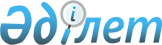 Об установлении ограничительных мероприятий
					
			Утративший силу
			
			
		
					Решение акима Кенестуского сельского округа Темирского района Актюбинской области от 26 июня 2014 года № 13. Зарегистрировано Департаментом юстиции Актюбинской области 16 июля 2014 года № 3966. Утратил силу решением акима Кенестуского сельского округа Темирского района Актюбинской области от 11 ноября 2015 года № 37      Сноска. Утратил силу решением акима Кенестуского сельского округа Темирского района Актюбинской области от 11.11.2015 № 37.

      В соответствии со статьей 35 Закона Республики Казахстан от 23 января 2001 года "О местном государственном управлении и самоуправлении в Республике Казахстан", статьей 10-1 Закона Республики Казахстан от 10 июля 2002 года "О ветеринарии" и на основании представления исполняющего обязанности главного государственного ветеринарного–санитарного инспектора Темирской районной территориальной инспекции от 5 июня 2014 года № 14-01/78 аким Кенестуского сельского округа РЕШИЛ:

      1. Установить ограничительные мероприятия на территории села Копа Кенестуского сельского округа в связи с выявлением болезни бруцеллез среди крупного рогатого скота.

      2. Контроль за исполнением данного решения оставляю за собой.

      3. Настоящее решение вводится в действие со дня первого официального опубликования.


					© 2012. РГП на ПХВ «Институт законодательства и правовой информации Республики Казахстан» Министерства юстиции Республики Казахстан
				
      Аким Кенестуского сельского округа

С. ТУРАНОВ
